2021 Spring Conference Agenda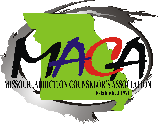 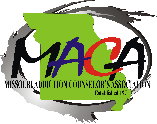 50th Anniversary!CEU CERTIFICATES MAY BE AVAILABLE SUNDAY PRIOR TO DEPARTUREFriday, April  30th, 2021Friday, April  30th, 2021Friday, April  30th, 2021Registration Opens at 8am9:00am–11:00amAClay Hyde, CRADCIntroduction to 12 Step PrincipalsBSherry Huxol, BS, Treatment Court AdministratorDrug Courts Professionals and Program11:00AM – 1:00PM11:00AM – 1:00PMLUNCHLUNCHFree Time1:00pm – 3:00pmAA’ndrea Hyde, CRADCIs it Potpourri? BSamantha Maddison, BA & Jane Johannsen, MPRCBOpioid Afflicted Youth Initiative 3:00pm-3:15pmBREAKICECREAM SOCIALSponsored by SmartStart, LifeSafer, CenterPointe3:15pm–5:15pmAJama Mix,  MAADC I - Connecting the Dots:Identity Of-Criminal Thinking & How to Expose ItBAdam O. Larkin, ICPR, CRADC, CRPR, CPS, MHFA   Selfcare for the Clinician & Peer                       Saturday, May 1st, 2021Saturday, May 1st, 2021Saturday, May 1st, 2021Saturday, May 1st, 2021Registration Opens at 8AM9:00am – 12:00pmAMike Ninness, BS, CRADCEthical Behavior with ClientsBMark McDonald, MS, CRADC, CGDC, MARS, CRPR, “Protective Factors for the Professionals”12:00PM – 1:30PMLUNCHLUNCHBoard Meeting (12:15PM - 1:15PM)1:30pm – 4:30pmADr. Ruth Ridenhour, PhD, LPC, CCDP-D, TTS, SHRM-CPEthical BoundariesBJames Gillum, MS, LPC, CRADC, CCDP-D, SQP, #35 Addiction and Depression*6:00PM – 9:00PMBanquetBanquetBanquetBanquet-Sponsored by SmartStart – white elephantSunday, May 2nd, 2021Sunday, May 2nd, 2021Sunday, May 2nd, 2021Continental BreakfastKeynoteDr. Frank Mulford, PhD, LMSW, CRADC, SQP &Dr. Ken Tomley, PhD, LPC, CRADC, SOTSTreatment Horizons 